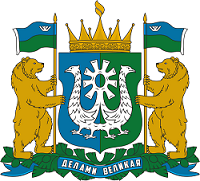 ДЕПАРТАМЕНТ ПРОМЫШЛЕННОСТИХАНТЫ-МАНСИЙСКОГО АВТОНОМНОГО ОКРУГА – ЮГРЫ(ДЕППРОМЫШЛЕННОСТИ ЮГРЫ)ПРИКАЗО положении конкурса экскурсионных маршрутов волонтёров-экскурсоводов серебряного возраста «Моя судьба – Югорский край»г. Ханты-Мансийск[Дата документа]							   [Номер документа]В целях проведения конкурса экскурсионных маршрутов волонтёров-экскурсоводов серебряного возраста «Моя судьба – Югорский край» (далее – Конкурс), предусмотренного приказом Департамента промышленности Ханты-Мансийского автономного округа – Югры от 24 декабря 2021 года № 38-п-422 «Об утверждении плана основных мероприятий, реализуемых Департаментом промышленности
Ханты-Мансийского автономного округа – Югры в 2022 году», 
п р и к а з ы в а ю:1. Утвердить прилагаемое положение о Конкурсе.2. Отделу мониторинга туризма и межрегионального сотрудничества Управления туризма Департамента промышленности Ханты-Мансийского автономного округа – Югры опубликовать положение о Конкурсе на тематическом сайте «Туризм в Югре» (www.tourism.admhmao.ru) в разделах «Новости», «Туристские конкурсы» в день издания настоящего приказа.3. Контроль за исполнением настоящего приказа возложить на начальника Управления туризма Департамента промышленности
Ханты-Мансийского автономного округа – Югры.Приложение к приказу Департамента промышленности Ханты-Мансийского автономного округа – Югры [Дата документа]	[Номер документа]Положение о конкурсе экскурсионных маршрутов 
волонтёров-экскурсоводов серебряного возраста «Моя судьба – Югорский край»(далее – Конкурс, Положение)Общие положения1.1. Положение определяет порядок проведения Конкурса.1.2. Организатором Конкурса является Департамент промышленности Ханты-Мансийского автономного округа – Югры (далее – Департамент, автономный округ).1.3. Предоставляемые на Конкурс экскурсионные маршруты формируются на базе туристско-рекреационного потенциала автономного округа.1.4. Тематики экскурсионных маршрутов: исторические (историко-революционные, военно-исторические), промышленные, краеведческие, культурно-познавательные, экологические, этнографические, музейные, религиозные, профориентационные, сельские и др.II. Цели и задачи Конкурса2.1. Реализация мер по поддержке социального туризма в автономном округе.2.2. Формирование новых экскурсионных маршрутов в автономном округе волонтёрами-экскурсоводами  серебряного возраста.2.3. Повышение социальной и творческой активности, качества жизни волонтеров-экскурсоводов серебряного возраста.2.4. Формирование интереса к достижениям, культуре и традициям автономного округа.2.5. Определение состава участников социального тура «Моя судьба – Югорский край».III. Условия участия в Конкурсе3.1. К участию в Конкурсе приглашаются экскурсоводы-волонтеры серебряного возраста (мужчины старше 60 лет, женщины старше 55 лет), проживающие в автономном округе (далее – Конкурсанты). 3.2. Для участия в Конкурсе один Конкурсант может подавать несколько работ (далее – Конкурсная работа).IV. Порядок проведения Конкурса4.1. Департамент размещает объявление о проведении Конкурса (далее – Объявление) на тематическом сайте «Туризм в Югре» (www.tourism.admhmao.ru) в разделах «Новости», «Конкурсы в сфере туризма» не менее чем за 5 календарных дней до начала приема заявок на участие в Конкурсе.4.2. Объявление содержит: сроки проведения Конкурса (дата и время начала и окончания приема заявок на участие в Конкурсе (далее – Заявка));наименование, место нахождения, электронный адрес, по которому осуществляется прием Заявок;требования к Конкурсантам и перечень документов, представляемых ими для подтверждения их соответствия указанным требованиям;порядок подачи Заявок и требования, предъявляемые к их форме и содержанию;порядок отзыва, возврата Заявок и внесения в них изменений;правила рассмотрения Заявок;контакты должностного лица Департамента (ФИО, номер телефона, электронный адрес), ответственного за прием Заявок.4.3. Для участия в Конкурсе Конкурсант направляет в Департамент Заявку в соответствии с приложением 1 к Положению, Конкурсную работу, копию паспорта гражданина Российской Федерации, согласие на использование Конкурсных работ и обработку персональных данных в соответствии с приложением 2 к Положению на адрес электронной почты: IshmetovaUM@admhmao.ru.4.4. В состав Конкурсной работы входит:4.4.1. технологическая карта экскурсии – документ, определяющий логическую последовательность осмотра достопримечательных объектов на маршруте;4.4.2. индивидуальный текст экскурсии – авторское творческое сочинение экскурсовода, написанное в любом стиле (проза, стихи и др.), позволяющее экскурсоводу логично следовать тематической структуре экскурсии и выстраивать сюжетную линию в соответствии с разработанным маршрутом; 4.4.3. маршрут экскурсии – путь следования экскурсионной группы;4.4.4. «портфель» экскурсовода – комплект наглядных пособий, используемых в ходе проведения экскурсии (фотографии, географические карты, схемы, рисунки и т.д.);4.4.5. терминологический словарь – глоссарий, в котором разъясняются значения специальных слов (терминов), используемых экскурсоводом в ходе экскурсии;4.4.6. библиографический список – список, который содержит библиографическое описание использованных экскурсоводом источников;4.4.7. электронная презентация – наглядное представление экскурсии, содержащее общую информацию об авторе-разработчике (ФИО автора), теме экскурсии, целевой аудитории, протяженности маршрута. Рекомендуемое количество слайдов презентации – 7-10;4.4.8. видеозапись проведения экскурсии продолжительностью не более 10 минут (при наличии).4.5. Требования к оформлению материалам Конкурсных работ, указанных в пунктах 4.4.1 – 4.4.6 Положения:4.5.1. размер страниц: А4;4.5.2. межстрочный интервал: 1,5 пт;4.5.3. шрифт: Times New Roman;4.5.4. размер шрифта: 14;4.5.5. поля страницы: левое – 30 мм, верхнее и нижнее – 20 мм, правое – 15 мм.4.6. Конкурсные работы не возвращаются.4.7. Конкурсанты несут ответственность за представленные в Заявках и Конкурсных работах информацию и сведения.4.8. Заявку Департамент регистрирует в системе электронного документооборота автономного округа в день ее поступления с указанием входящего номера и даты.4.9. Конкурсант вправе изменить или отозвать свою Заявку до истечения установленного срока подачи Заявок. Она считается измененной или отозванной, если изменение или уведомление о ее отзыве Департаментом получено до окончания срока подачи Заявок.4.10. Внесение изменений в Заявку Конкурсант осуществляет письмом с приложением документов или информации, которое направляет в соответствии с пунктом 4.3. Положения.4.11. Конкурсные работы не участвуют в Конкурсе в случаях:4.11.1. предоставления Конкурсантом неполного пакета документов в Конкурсной работе;4.11.2. направления Заявки и Конкурсной работы после истечения срока приема Заявок.4.12. Заявки и Конкурсные работы, соответствующие требованиям Положения, направляются в оценочную комиссию Конкурса (далее – Комиссия) для оценки Конкурсных работ.4.13. Конкурсные работы оцениваются Комиссией в баллах (от 0 до 5 баллов) в соответствии с методикой оценки Конкурсных работ, указанной в приложении 3 к Положению, и формой оценочного листа, указанной в приложении 5 к Положению, исходя из следующих критериев:4.13.1. соответствие оформления Конкурсной работы установленным требованиям;4.13.2. глубина раскрытия темы экскурсии;4.13.3. логичность построения маршрута экскурсии;4.13.4. грамотность, доходчивость языка изложения индивидуального текста экскурсии;4.13.5. соответствие терминологического словаря, «портфеля» экскурсовода, библиографического списка теме экскурсии;4.13.6. оригинальность экскурсии.4.14. По итогам выставленных членами Комиссии оценок определяется средний балл, который рассчитывается путем суммирования выставленных за Конкурсную работу баллов и деления полученной суммы на количество членов Комиссии, участвовавших в оценке Конкурсной работы.4.15. На основании оценочных листов секретарь Комиссии в течение 3 рабочих дней с даты проведения заседания Комиссии готовит протокол заседания Комиссии с рекомендацией Департаменту Конкурсантов для участия в социальном туре «Моя судьба – Югорский край» (не более 40 человек) и в публичной защите Конкурсных работ.4.16. На основании протокола заседания Комиссии в течение 3 рабочих дней после его подписания Департамент утверждает своим приказом список участников социального тура «Моя судьба – Югорский край».4.17. При участии в Конкурсе менее 40 человек Департамент вправе по рекомендации Департамента социального развития автономного округа, Ханты-Мансийской окружной общественной организации ветеранов (пенсионеров) войны, труда, Вооруженных сил и правоохранительных органов включить в список участников социального тура «Моя судьба – Югорский край» граждан серебряного возраста, проживающих в автономном округе, дополнительно.4.18. Оценка публичной защиты Конкурсных работ осуществляется Комиссией в баллах (от 0 до 5 баллов) в соответствии с методикой оценки публичной защиты Конкурсных работ, указанной в приложении 4 к Положению, и формой оценочного листа, указанной в приложении 6 к Положению, исходя из следующих критериев:4.18.1. подача материала;4.18.2. владение материалом;4.18.3. взаимодействие с аудиторией; 4.18.4. культура речи;4.18.5. соблюдение временного регламента (3-5 минут);4.18.6. оригинальность публичной защиты.4.19. По итогам выставленных членами Комиссии оценок определяется средний балл, который рассчитывается путем суммирования выставленных за публичную защиту Конкурсной работы баллов и деления полученной суммы на количество членов Комиссии, участвовавших в оценке публичной защиты Конкурсной работы.4.20. На основании оценочных листов секретарь Комиссии в течение 1 рабочего дня с даты проведения Комиссией оценки публичной защиты Конкурсных работ готовит протокол заседания Комиссии, где Комиссия определяет лауреатов Конкурса I, II и III степени по наибольшим суммам средних баллов, выставленных при оценке и публичной защите Конкурсных работ.4.21. При равенстве сумм средних баллов, выставленных при оценке и публичной защите Конкурсных работ, лауреатами Конкурса определяется Комиссия путем открытого голосования. При равенстве голосов членов Комиссии решающим является голос председателя Комиссии.4.22. Лауреаты Конкурса награждаются дипломами в торжественной обстановке.V. Оценочная комиссия Конкурса5.1. Комиссия образуется при Департаменте в целях рассмотрения и оценки Конкурсных работ, определения лауреатов Конкурса.5.2. Персональный состав Комиссии формируется из числа государственных гражданских служащих Департамента, экскурсоводов, представителей общественных организаций в сфере туризма, специалистов и экспертов сфер деятельности, соответствующих тематикам экскурсионных маршрутам, и утверждается приказом Департамента.5.3. В своей деятельности Комиссия руководствуется федеральным законодательством, законодательством автономного округа, Положением.5.4. Комиссия является коллегиальным органом, работающим на общественных началах, образованным для определения состава участников социального тура «Моя судьба – Югорский край», победителей Конкурса.5.5. Комиссия образуется в составе председателя Комиссии, заместителя председателя Комиссии, секретаря и 3 членов Комиссии.Председателем Комиссии является Начальник управления туризма Департамента.В случае отсутствия председателя Комиссии, его полномочия исполняет заместитель председателя Комиссии.5.6. Организационно-техническую деятельность Комиссии осуществляет секретарь Комиссии. Секретарем Комиссии является сотрудник Управления туризма Департамента.5.7. Решение Комиссии считается правомочным, если на нем присутствует половина состава Комиссии.5.8. Для решения возложенных задач Комиссия выполняет следующие функции:5.8.1. рассматривает и оценивает Конкурсные работы, публичную защиту Конкурсных работ, в соответствии с критериями отбора, указанными в подпунктах 4.13.1 – 4.13.6 пункта 4.13, подпунктах 4.18.1 – 4.18.6 пункта 4.18 Положения;5.8.2. определяет Конкурсантов, набравших наибольшее количество баллов;5.8.3. определяет лауреатов Конкурса. 5.9. Заседания Комиссии назначаются и проводятся его председателем, в случае его отсутствия заместителем председателя Комиссии. 5.10. Протокол заседания Комиссии подписывают все члены Комиссии.VI. Соблюдение авторских прав6.1. Права на использование Конкурсных работ принадлежат их авторам. 6.2. Конкурсные работы сопровождаются согласием Конкурсанта на использование Департаментом материалов, входящих в Конкурсную работу. 6.3. Без согласия Конкурсанта на использование Департаментом материалов, входящих в Конкурсную работу, к Конкурсу не допускаются.6.4. Департамент оставляет за собой право использовать любые материалы, входящие в Конкурсные работы, для освещения Конкурса, размещения в печатной продукции и массового распространения на территории автономного округа и Российской Федерации. 6.5. Права авторов соблюдаются в соответствии с законодательством Российской Федерации и Положением.Приложение 1 к Положению о проведении конкурса экскурсионных маршрутов волонтёров-экскурсоводов серебряного возраста «Моя судьба – Югорский край»Форма заявкина участие в конкурсе экскурсионных маршрутов волонтёров-экскурсоводов серебряного возраста «Моя судьба – Югорский край» Приложения: Копия паспорта гражданина РФ, на _ стр.;Технологическая карта экскурсии, на __ стр.;Индивидуальный текст экскурсии, на __ стр.;Маршрут экскурсии, на __ стр.; Портфель экскурсовода, на __ стр.;Терминологический словарь, на __ стр.;Библиографический список, на __ стр.;Электронная презентация, ___ слайдов.Приложение 2 к Положению о проведении конкурса экскурсионных маршрутов волонтёров-экскурсоводов серебряного возраста «Моя судьба – Югорский край»Согласиена использование материалов, входящих в конкурсную работу конкурса экскурсионных маршрутов волонтёров-экскурсоводов серебряного возраста «Моя судьба – Югорский край» (далее – Конкурс) и обработку персональных данных участника Конкурса Я, _____________________________________________________________,Ф.И.О. участникаразрешаю Департаменту промышленности Ханты-Мансийского автономного округа – Югры использовать мои материалы, входящие в конкурсную работу, направленные для участия в Конкурсе, для освещения Конкурса, размещения в печатной продукции и массового распространения на территории Ханты-Мансийского автономного округа – Югры и Российской Федерации с обязательным указанием авторства, а также осуществлять обработку персональных данных, указанных в заявке на участие в Конкурсе.___________________________________			____________________(Ф.И.О.)							(подпись)Приложение 3 к Положению о проведении конкурса экскурсионных маршрутов волонтёров-экскурсоводов серебряного возраста «Моя судьба – Югорский край»Методика оценки конкурсных работконкурса экскурсионных маршрутов волонтёров-экскурсоводов серебряного возраста «Моя судьба – Югорский край»Приложение 4 к Положению о проведении конкурса экскурсионных маршрутов волонтёров-экскурсоводов серебряного возраста «Моя судьба – Югорский край»Методика оценки публичной защиты конкурсных работконкурса экскурсионных маршрутов волонтёров-экскурсоводов серебряного возраста «Моя судьба – Югорский край»Приложение 5 к Положению о проведении конкурса экскурсионных маршрутов волонтёров-экскурсоводов серебряного возраста «Моя судьба – Югорский край»Оценочный лист члена Комиссии по оценке конкурсных работконкурса экскурсионных маршрутов волонтёров-экскурсоводов серебряного возраста «Моя судьба – Югорский край»Член Комиссии: ________________________________________________(Ф.И.О.)Конкурсант: ____________________________________________________(Ф.И.О.)Итого баллов ___Приложение 6 к Положению о проведении конкурса экскурсионных маршрутов волонтёров-экскурсоводов серебряного возраста «Моя судьба – Югорский край»Оценочный лист члена Комиссии по оценке публичной защиты конкурсных работ конкурса экскурсионных маршрутов волонтёров-экскурсоводов серебряного возраста «Моя судьба – Югорский край»Член Комиссии: ________________________________________________(Ф.И.О.)Конкурсант: ____________________________________________________(Ф.И.О.)Итого баллов ___Директор ДепартаментаДОКУМЕНТ ПОДПИСАН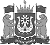 ЭЛЕКТРОННОЙ ПОДПИСЬЮСертификат  [Номер сертификата 1]Владелец [Владелец сертификата 1]Действителен с [ДатаС 1] по [ДатаПо 1]К.С. Зайцев1.Полное наименование конкурсной работы2.Ф.И.О. участника3.Муниципальное образование4.Дата рождения участника5.Адрес проживания6Контактный (сотовый) телефон7Электронная почта8Страницы в социальных сетях (при наличии)№ п/пНаименование критерияШкала оценки критерия (варианты оценки в баллах)1231.Соответствие оформления конкурсной работы установленным требованиямоформление конкурсной работы не соответствует установленным требованиям – 0 баллов;оформление конкурсной работы частично соответствует установленным требованиям – 3 балла;оформление конкурсной работы полностью соответствует установленным требованиям – 5 баллов.2.Глубина раскрытия темы экскурсииподобранные факты, сведения и объекты не отвечают заявленной теме экскурсии, не способствуют ее раскрытию – 0 баллов;подобранные факты, сведения и объекты фрагментарно раскрывают тему экскурсии – 3 балла;подобранные факты, сведения и объекты позволяют полностью раскрыть тему экскурсии– 5 баллов.3.Логичность построения маршрута экскурсиилогичность в построении маршрута отсутствует – 0 баллов;логичность построения маршрута соблюдена частично, есть отдельные проблемы связности – 3 балла; логичность маршрута соблюдена в полной мере – 5 баллов.4.Грамотность, доходчивость языка изложения индивидуального текста экскурсиииндивидуальный текст экскурсии содержит множественные ошибки, сложен для восприятия – 0 баллов;индивидуальный текст экскурсии содержит отдельные ошибки, понимание текста затруднено – 1 балл;количество ошибок в индивидуальном тексте экскурсии незначительно (1-3 ошибки), восприятие текста не затруднено  – 3 балла;индивидуальный написан грамотно, предложения сформулированы корректно с языковой точки зрения, восприятие текста не затруднено – 5 баллов.5.Соответствие терминологического словаря, «портфеля» экскурсовода, библиографического списка теме экскурсиисодержание терминологического словаря, «портфеля» экскурсовода, библиографического списка не соответствует заявленной теме экскурсии – 0 баллов;содержание терминологического словаря, «портфеля» экскурсовода, библиографического списка частично соответствует заявленной теме экскурсии – 3 балла;содержание терминологического словаря, «портфеля» экскурсовода, библиографического списка полностью соответствует заявленной теме экскурсии – 5 баллов;6.Оригинальность экскурсииэкскурсия не содержит оригинальных идей или авторского подхода – 0 баллов.экскурсия частично содержит оригинальные идеи или авторский подход – 1 балл.экскурсия содержит оригинальные идеи, авторский подход – 3 балла.№ п/пНаименование критерияШкала оценки критерия (варианты оценки в баллах)1231.Подача материалаизложение материала не структурировано, в рассказе отсутствует последовательность и логика, наблюдаются немотивированные отступления от заявленной темы – 0 баллов;подача материала соблюдается с небольшими недочетами – 3 балла;изложение материала структурировано, последовательно и логично, немотивированные отступления от заявленной темы отсутствуют  – 5 баллов.2.Владение материаломэкскурсовод не владеет материалом, исключительно читает текст – 0 баллов;экскурсовод частично владеет материалом, время от времени обращается к своим записям  – 3 балла;экскурсовод проявляет хорошее владение материалом, рассказывает, не обращаясь к своим записям – 5 баллов.3Взаимодействие с аудиториейэкскурсовод не может ответить на вопросы и замечания аудитории, ответы однословные, неуверенные – 0 баллов;экскурсовод способен взаимодействовать с аудиторией с некоторыми замечаниями, отвечает на вопросы  – 3 балла;осуществляется полноценное взаимодействие с аудиторией, ответы на вопросы и замечания компетентные – 5 баллов.4.Культура речи речь невыразительна, неэмоциональна, используется ненормативная лексика, сленг – 0 баллов;речь невыразительна, неэмоциональна, не используется ненормативная лексика, сленг – 3 баллов;речь грамотна, выразительна и эмоциональна, не используется ненормативная лексика, сленг – 5 баллов.5.Соблюдение временного регламентавыступление длится более 7 минут – 0 баллов;выступление длится 6-7 минут – 3 балла;выступление длится 3-5 минут – 5 баллов.6.Оригинальность подачи материаластандартная подача материала – 0 баллов;частичная оригинальность подачи материала – 3 балла;оригинальная подачи материала (наличие инновационного подхода, раздаточного материала, элементов интерактива/анимации и т.п.) – 5 баллов.Критерии оценкиШкала оценкиОценкаСоответствие оформления конкурсной работы установленным требованиямСоответствие оформления конкурсной работы установленным требованиямСоответствие оформления конкурсной работы установленным требованиямоформление конкурсной работы не соответствует установленным требованиям0оформление конкурсной работы частично соответствует установленным требованиям3оформление конкурсной работы полностью соответствует установленным требованиям 5Глубина раскрытия темы экскурсииГлубина раскрытия темы экскурсииГлубина раскрытия темы экскурсииподобранные факты, сведения и объекты не отвечают заявленной теме экскурсии, не способствуют ее раскрытию0подобранные факты, сведения и объекты фрагментарно раскрывают тему экскурсии3подобранные факты, сведения и объекты позволяют полностью раскрыть тему экскурсии5Логичность построения маршрута экскурсииЛогичность построения маршрута экскурсииЛогичность построения маршрута экскурсиилогичность в построении маршрута отсутствует0логичность построения маршрута соблюдена частично, есть отдельные проблемы связности 3логичность маршрута соблюдена в полной мере 5Грамотность, доходчивость языка изложения индивидуального текста экскурсииГрамотность, доходчивость языка изложения индивидуального текста экскурсииГрамотность, доходчивость языка изложения индивидуального текста экскурсиииндивидуальный текст экскурсии содержит множественные ошибки, сложен для восприятия0индивидуальный текст экскурсии содержит отдельные ошибки, понимание текста затруднено1количество ошибок в индивидуальном тексте экскурсии незначительно (1-3 ошибки), восприятие текста не затруднено 3индивидуальный текст экскурсии написан грамотно, предложения сформулированы корректно с языковой точки зрения, восприятие текста не затруднено5Соответствие терминологического словаря, «портфеля» экскурсовода, библиографического списка теме экскурсииСоответствие терминологического словаря, «портфеля» экскурсовода, библиографического списка теме экскурсииСоответствие терминологического словаря, «портфеля» экскурсовода, библиографического списка теме экскурсиисодержание терминологического словаря, «портфеля» экскурсовода, библиографического списка не соответствует заявленной теме экскурсии0содержание терминологического словаря, «портфеля» экскурсовода, библиографического списка частично соответствует заявленной теме экскурсии3содержание терминологического словаря, «портфеля» экскурсовода, библиографического списка полностью соответствует заявленной теме экскурсии5Оригинальность экскурсииОригинальность экскурсииОригинальность экскурсииэкскурсия не содержит оригинальных идей или авторского подхода0экскурсия частично содержит оригинальные идеи или авторский подход1экскурсия содержит оригинальные идеи, авторский подход3Критерии оценкиШкала оценкиОценкаПодача материалаПодача материалаПодача материалаизложение материала не структурировано, в рассказе отсутствует последовательность и логика, наблюдаются немотивированные отступления от заявленной темы0подача материала соблюдается с небольшими недочетами3изложение материала структурировано, последовательно и логично, немотивированные отступления от заявленной темы отсутствуют  5Владение материаломВладение материаломВладение материаломэкскурсовод не владеет материалом, исключительно читает текст0экскурсовод частично владеет материалом, время от времени обращается к своим записям3экскурсовод полностью владеет материалом, рассказывает, не обращаясь к своим записям5Взаимодействие с аудиториейВзаимодействие с аудиториейВзаимодействие с аудиториейэкскурсовод не может ответить на вопросы и замечания аудитории, ответы однословные, неуверенные0экскурсовод способен взаимодействовать с аудиторией с некоторыми замечаниями, отвечает на вопросы 3осуществляется полноценное взаимодействие с аудиторией, ответы на вопросы и замечания компетентные5Культура речиКультура речиКультура речиречь невыразительна, неэмоциональна, используется ненормативная лексика, сленг0речь невыразительна, неэмоциональна, не используется ненормативная лексика, сленг 3речь грамотна, выразительна и эмоциональна, не используется ненормативная лексика, сленг5Соблюдение временного регламентаСоблюдение временного регламентаСоблюдение временного регламентавыступление длится более 7 минут 0выступление длится 6-7 минут3выступление длится 3-5 минут 5Оригинальность публичной защитыОригинальность публичной защитыОригинальность публичной защитыстандартная подача материала0частичная оригинальность подачи материала1оригинальная подачи материала (наличие инновационного подхода, раздаточного материала, элементов интерактива/анимации и т.п.) 3